KLASA: 400-04/23-01/01URBROJ: 2106-24-23-3Buzet, 26. srpnja 2023. godineOBRAZLOŽENJE  POLUGODIŠNJEG IZVJEŠTAJA O IZVRŠENJU FINANCIJSKOG PLANA ZA 2023. GODINUBroj  RKP: 17101 Obrazloženje Općeg dijela izvještajaSrednja škola Buzet (u daljnjem tekstu: Škola) proračunski je korisnik jedinice područne (regionalne) samouprave čija osnivačka prava obavlja Istarska županija.Škola je javna ustanova koja obavlja djelatnost srednjeg odgoja i obrazovanja u skladu s aktom o osnivanju Škole i rješenjima ministarstva nadležnog za poslove obrazovanja.Djelatnost Škole obuhvaća odgoj i obrazovanje te izvođenje programa srednjoškolskog obrazovanja mladeži i odraslih za stjecanje srednje i niže stručne spreme, programe osposobljavanja i usavršavanja za zanimanja te djelatnost autoškole. Djelatnost, odnosno programe, Škola ostvaruje na osnovi propisanog nastavnog plana i programa.Redovno obrazovanje u školskog godini 2022./2023. organizirano je kroz trogodišnje strukovno obrazovanje (strojarstvo, elektrotehnika) za 38 učenika, četverogodišnje strukovno obrazovanje (elektrotehnika) za 67 učenika, te  program opće gimnazije za 63 učenika što ukupno iznosi 168 učenika.U Školi je ukupno zaposleno 40 djelatnika i to: 31 nastavnik, jedan stručni suradnik, 5 administrativno tehničkih djelatnika, dva djelatnika autoškole i ravnateljica.Ukupni prihodi za prvo polugodišnje razdoblje 2023. godine iznosili su 474.537,05 eura što je 49,97 %  od ukupno planiranih prihoda na godišnjoj razini, a 116,56 % u odnosu na polugodišnje izvršenje iz 2022. godine. Povećanje prihoda najuočljivije je u prihodima iz nadležnog proračuna, a radi se prihodima za tekuće i investicijsko održavanje te investicijsko ulaganje (ugradnja fotonaponskih panela na krovu zgrade), zatim slijedi povećanje prihoda iz nenadležnog proračuna (plaće, materijalna prava zaposlenika) te prihoda od prodaje proizvoda i pruženih usluga i od donacija. Ukupni prihod  sastoji se od pomoći iz inozemstva i od subjekta unutar općeg proračuna (račun 63) , prihoda od administrativnih pristojbi i po posebnim propisima (račun 65), prihoda od prodaje proizvoda i robe te pruženih usluga i prihodi od donacija (račun 66) te prihoda iz nadležnog proračuna (račun 67).Prihodi iz nadležnog proračuna (račun 67) ostvareni su u visini 82.378,56 eura što je 70,87% od godišnjeg plana, a 193,94 % u odnosu na polugodišnje izvršenje iz 2022. godine. Navedeni prihodi uključuju mjesečnu dotaciju osnivača Istarske županije za pokriće materijalnih rashoda koja je s obzirom na povećanje broja učenika uvećana u odnosu na 2022.godinu, materijalne rashode koji se isplaćuju temeljem stvarnog troška (električna energija, lož ulje, naknade za prijevoz na posao, premije osiguranja, sistematski pregledi zaposlenika),  sredstva za investicijsko održavanje škole te sredstva za investicijsko ulaganje- ugradnju fotonaponskih panela na krovu zgrade škole.Prihodi od imovine (račun 64) nisu realizirani jer je banka ukinula obračun kamata koje je kvartalno isplaćivala za sredstva koja su se  nalazila na žiro računu.Prihodi od pruženih usluga i donacija (račun 66) ostvareni su u visini 54.944,17 eura što je 52,48% u odnosu na godišnji plan, a 108,45 % u odnosu na polugodišnje izvršenje iz 2022. godine. Radi se o prihodima koji se ostvaruju obavljanjem djelatnosti obrazovanja odraslih, autoškole, pomoći kod posredovanja pri zapošljavanju učenika te prihodima od dobivenih donacija.Prihodi po posebnim propisima (račun 65) ostvareni su u visini 1.051,54 eura što je 21,48% u odnosu na godišnji plan, a 88,24 % u odnosu na polugodišnje izvršenje iz 2022. godine. Radi se o sredstvima koje učenici uplaćuju za sufinanciranje izvanučionične nastave te sredstvima ostvarenim od izdavanja duplikata svjedodžbi.Pomoći od nenadležnog proračuna te temeljem prijenosa EU sredstava (račun 63) ostvareni su u visini 336.162,78 eura što predstavlja  46,44 % u odnosu na godišnji plan, a 107,48 % u odnosu na polugodišnje izvršenje iz 2022. godine. Radi se o sredstvima državnog proračuna koja se osiguravaju za isplatu plaća  i materijalnih prava radnika (regresa, božićnice i dr.) te  manjim dijelom o sredstvima za isplatu školske sheme voća i higijenske potrepštine.Ukupni rashodi za prvo polugodišnje razdoblje 2023.godine iznosili su 482.977,87 eura što je 49,26% od ukupno godišnjih planiranih rashoda, a 119,10% u odnosu na polugodišnje izvršenje u 2022.godini. Povećani rashodi odraz su porasta plaća zaposlenika, naknada za prijevoz na posao zaposlenika, ali i rasta cijena energenata te drugih materijalnih rashoda na tržištu.Po ekonomskoj klasifikaciji rashodi su iskazani na rashode poslovanja i rashode za nabavu nefinancijske imovine. Rashodi poslovanja ostvareni su u visini 450.988,38 eura što je 48,23% u odnosu na godišnji plan, a 114,63 % u odnosu na polugodišnje izvršenje iz 2022.godine. Rashodi za nabavu nefinancijske imovine ostvareni su u visini 31.989,49 eura što je 70,29% u odnosu na godišnji plan, a 264,81% u odnosu na polugodišnje izvršenje iz 2022.godine. U ovoj godini realizirana je ugradnja fotonaponskih panela  kao što je ranije spomenuto, te izvršena nabava školskog namještaja (klupa i stolica), dva projektora te motocikla A kategorije za potrebe obavljanja  djelatnosti autoškole. Preneseni višak prihoda koji je donesen iz 2022. godine iznosio je 30.928,36 eura. Isti se sastojao od sredstava za provođenje Erasmus projekta  u iznosu 4.184,52 eura,  sredstva od Grada Buzeta za Školsko sportsko društvo u iznosu 132,72 eura, donacija za maturante u iznosu 1.499,72 eura, sredstva iz Ministarstva za školski pribor i sportsku opremu  za učenike iz Ukrajine u iznosu 114,19 eura, preostala sredstva za Županijsko stručno vijeće u iznosu 59,30 eura te sredstva iz vlastitih prihoda poslovanja u iznosu 24.937,86 eura.  Navedeni višak prihoda većim dijelom je utrošen u polugodišnjem razdoblju u skladu sa utvrđenim namjenama.Obrazloženje Posebnog dijela izvještajaPraćenje rashoda omogućeno je i kroz posebni dio polugodišnjeg izvještaja o izvršenju financijskog plana u kojemu su rashodi iskazani prema organizacijskoj, izvorima financiranja i ekonomskoj klasifikaciji, raspoređenih u programe koji se sastoje od aktivnosti. Rashodi su u ovom polugodišnjem razdoblju raspoređeni u šest programa te dvadeset pripadajućih aktivnosti.1. NAZIV PROGRAMA : REDOVNA DJELATNOST SŠ – MINIMALNI STANDARDPokazatelji rezultata za mjeru 2.1.8.:NAZIV PROGRAMA: PROGRAMI OBRAZOVANJA IZNAD STANDARDAPokazatelji rezultata za mjeru 2.1.2.:NAZIV PROGRAMA: INVESTICIJSKO ODRŽAVANJE SREDNJIH ŠKOLAPokazatelji rezultata za mjeru 2.1.1.:4.NAZIV PROGRAMA: KAPITALNA ULAGANJA U SREDNJE ŠKOLEPokazatelji rezultata za mjeru 2.1.1.:NAZIV PROGRAMA: OPREMANJE U SREDNJIM ŠKOLAMAPokazatelji rezultata za mjeru 2.1.1.:	           							      RAVNATELJICA							                   Margareta Gumilar, prof.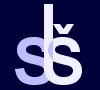 Srednja škola BuzetSrednja škola BuzetSrednja škola Buzet52420 Buzet, Antuna Cerovca-Tončića 7   oib: 9375529119152420 Buzet, Antuna Cerovca-Tončića 7   oib: 9375529119152420 Buzet, Antuna Cerovca-Tončića 7   oib: 93755291191 tel. 052/662-764, 662-707       fax 052/662-056     GSM 091/526-0421 tel. 052/662-764, 662-707       fax 052/662-056     GSM 091/526-0421 tel. 052/662-764, 662-707       fax 052/662-056     GSM 091/526-0421e-mail: ss-buzet@ri.t-com.hrhttp://www. ss-buzet.skole.hrNaziv prioriteta posebnog cilja/ mjerePlanirana sredstva u Proračunu Istarske županijePlanirana sredstva u Proračunu Istarske županijePlanirana sredstva u Proračunu Istarske županijeNaziv prioriteta posebnog cilja/ mjereProgram u ProračunuIŽPoveznica na izvor fin. u Proračunu IŽProcijenjeni trošak provedbe mjere (eur)1. REDOVNA DJELATNOST SŠ – MINIMALNI STANDARD1. REDOVNA DJELATNOST SŠ – MINIMALNI STANDARD1. REDOVNA DJELATNOST SŠ – MINIMALNI STANDARD1. REDOVNA DJELATNOST SŠ – MINIMALNI STANDARDMaterijalni rashodi SŠ po kriterijimaMaterijalni troškovi SŠ po stvarnom troškuPlaće i drugi rashodi za zaposlene srednjih školaCiljevi su osigurati nesmetano odvijanje obrazovanja učenika i ostalih radnih procesa unutar škole; osigurati nabavu  uredskog i ostalog materijala, osigurati stručno usavršavanje djelatnika, provjeru stanja sigurnosti te uklanjati kvarove i oštećenja na zgradi i instalacijama; osigurati sredstava za podmirenje troškova električne energije, lož ulja, premija osiguranja imovine, naknade za prijevoz na posao te sredstva za  zdravstvene preglede zaposlenika; osigurati sredstva za plaće i materijalna prava djelatnika škole temeljem zakonskih propisa i kolektivnih ugovora.Materijalni rashodi SŠ po kriterijimaMaterijalni troškovi SŠ po stvarnom troškuPlaće i drugi rashodi za zaposlene srednjih školaCiljevi su osigurati nesmetano odvijanje obrazovanja učenika i ostalih radnih procesa unutar škole; osigurati nabavu  uredskog i ostalog materijala, osigurati stručno usavršavanje djelatnika, provjeru stanja sigurnosti te uklanjati kvarove i oštećenja na zgradi i instalacijama; osigurati sredstava za podmirenje troškova električne energije, lož ulja, premija osiguranja imovine, naknade za prijevoz na posao te sredstva za  zdravstvene preglede zaposlenika; osigurati sredstva za plaće i materijalna prava djelatnika škole temeljem zakonskih propisa i kolektivnih ugovora.Materijalni rashodi SŠ po kriterijimaMaterijalni troškovi SŠ po stvarnom troškuPlaće i drugi rashodi za zaposlene srednjih školaCiljevi su osigurati nesmetano odvijanje obrazovanja učenika i ostalih radnih procesa unutar škole; osigurati nabavu  uredskog i ostalog materijala, osigurati stručno usavršavanje djelatnika, provjeru stanja sigurnosti te uklanjati kvarove i oštećenja na zgradi i instalacijama; osigurati sredstava za podmirenje troškova električne energije, lož ulja, premija osiguranja imovine, naknade za prijevoz na posao te sredstva za  zdravstvene preglede zaposlenika; osigurati sredstva za plaće i materijalna prava djelatnika škole temeljem zakonskih propisa i kolektivnih ugovora.Materijalni rashodi SŠ po kriterijimaMaterijalni troškovi SŠ po stvarnom troškuPlaće i drugi rashodi za zaposlene srednjih školaCiljevi su osigurati nesmetano odvijanje obrazovanja učenika i ostalih radnih procesa unutar škole; osigurati nabavu  uredskog i ostalog materijala, osigurati stručno usavršavanje djelatnika, provjeru stanja sigurnosti te uklanjati kvarove i oštećenja na zgradi i instalacijama; osigurati sredstava za podmirenje troškova električne energije, lož ulja, premija osiguranja imovine, naknade za prijevoz na posao te sredstva za  zdravstvene preglede zaposlenika; osigurati sredstva za plaće i materijalna prava djelatnika škole temeljem zakonskih propisa i kolektivnih ugovora.2.1.8. Osiguranje kvalitetnog odgojno obrazovnog kadra i suradnje ključnih aktera2201 Redovna djelatnost SŠ-Minimalni standardA220101; A220102; A220104778.760,51Ostvarenje cilja uspješnosti: Na kraju nastavne 2022./2023. godine (uključujući i dopunski rad) od ukupno 168 učenika upisana u programe Škole, pozitivno je ocijenjeno 156 učenika ili 92,86 %. Struktura općeg uspjeha je sljedeća: odličan uspjeh – 48 učenika ili 28,57 %, vrlo dobar – 79 učenika ili 47,02 %, dobar – 29 učenika ili 17,26 %, 4 učenika ili 0,023 % nisu prošli razred, a njih 8 ili 0,047 % upućeno je na popravni ispit. Ostvarenje cilja uspješnosti: Na kraju nastavne 2022./2023. godine (uključujući i dopunski rad) od ukupno 168 učenika upisana u programe Škole, pozitivno je ocijenjeno 156 učenika ili 92,86 %. Struktura općeg uspjeha je sljedeća: odličan uspjeh – 48 učenika ili 28,57 %, vrlo dobar – 79 učenika ili 47,02 %, dobar – 29 učenika ili 17,26 %, 4 učenika ili 0,023 % nisu prošli razred, a njih 8 ili 0,047 % upućeno je na popravni ispit. Ostvarenje cilja uspješnosti: Na kraju nastavne 2022./2023. godine (uključujući i dopunski rad) od ukupno 168 učenika upisana u programe Škole, pozitivno je ocijenjeno 156 učenika ili 92,86 %. Struktura općeg uspjeha je sljedeća: odličan uspjeh – 48 učenika ili 28,57 %, vrlo dobar – 79 učenika ili 47,02 %, dobar – 29 učenika ili 17,26 %, 4 učenika ili 0,023 % nisu prošli razred, a njih 8 ili 0,047 % upućeno je na popravni ispit. Ostvarenje cilja uspješnosti: Na kraju nastavne 2022./2023. godine (uključujući i dopunski rad) od ukupno 168 učenika upisana u programe Škole, pozitivno je ocijenjeno 156 učenika ili 92,86 %. Struktura općeg uspjeha je sljedeća: odličan uspjeh – 48 učenika ili 28,57 %, vrlo dobar – 79 učenika ili 47,02 %, dobar – 29 učenika ili 17,26 %, 4 učenika ili 0,023 % nisu prošli razred, a njih 8 ili 0,047 % upućeno je na popravni ispit. Pokazatelj rezultataPočetna vrijednostCiljna vrijednost 2023.Ostvarena vrijednost u periodu 01-06/2023Provedba edukacija odgojno-obrazovnih djelatnika za stjecanje novih vještina i kompetencijakontinuiranokontinuiranoKontinuiranoNaziv prioriteta posebnog cilja/ mjerePlanirana sredstva u Proračunu Istarske županijePlanirana sredstva u Proračunu Istarske županijePlanirana sredstva u Proračunu Istarske županijeNaziv prioriteta posebnog cilja/ mjereProgram u ProračunuIŽPoveznica na izvor fin. u Proračunu IŽProcijenjeni trošak provedbe mjere (eur)2. PROGRAMI OBRAZOVANJA IZNAD STANDARDA2. PROGRAMI OBRAZOVANJA IZNAD STANDARDA2. PROGRAMI OBRAZOVANJA IZNAD STANDARDA2. PROGRAMI OBRAZOVANJA IZNAD STANDARDAMaterijalni troškovi iznad standardaŽupanijska natjecanjaOstali programi i projektiŠkolski list, časopisi i knjigeŠkolsko sportsko natjecanjeSufinanciranje redovne djelatnostiDani otvorene nastaveEU projekti kod proračunskih korisnikaObrazovanje odraslihAutoškolaZavičajna nastavaŠkolska shema voćaMenstrualne higijenske potrepštineCiljevi su ostvariti sudjelovanje u raznim programima i projektima, sudjelovati na školskim sportskim natjecanjima, osigurati podmirenje troškova nesmetanog poslovanja Škole i kvalitetniju realizaciju odgojno - obrazovnih zadataka; provoditi Erasmus projekte za edukacije i usavršavanja, osigurati odvijanje djelatnosti obrazovanja i usavršavanja odraslih; osigurati odvijanje djelatnosti Autoškole; upoznavati učenike sa životom i djelovanjem znamenitih buzetskih sugrađana, povijesti i običajima zavičaja; poticati učenika na usvajanje zdravih prehrambenih navika.Materijalni troškovi iznad standardaŽupanijska natjecanjaOstali programi i projektiŠkolski list, časopisi i knjigeŠkolsko sportsko natjecanjeSufinanciranje redovne djelatnostiDani otvorene nastaveEU projekti kod proračunskih korisnikaObrazovanje odraslihAutoškolaZavičajna nastavaŠkolska shema voćaMenstrualne higijenske potrepštineCiljevi su ostvariti sudjelovanje u raznim programima i projektima, sudjelovati na školskim sportskim natjecanjima, osigurati podmirenje troškova nesmetanog poslovanja Škole i kvalitetniju realizaciju odgojno - obrazovnih zadataka; provoditi Erasmus projekte za edukacije i usavršavanja, osigurati odvijanje djelatnosti obrazovanja i usavršavanja odraslih; osigurati odvijanje djelatnosti Autoškole; upoznavati učenike sa životom i djelovanjem znamenitih buzetskih sugrađana, povijesti i običajima zavičaja; poticati učenika na usvajanje zdravih prehrambenih navika.Materijalni troškovi iznad standardaŽupanijska natjecanjaOstali programi i projektiŠkolski list, časopisi i knjigeŠkolsko sportsko natjecanjeSufinanciranje redovne djelatnostiDani otvorene nastaveEU projekti kod proračunskih korisnikaObrazovanje odraslihAutoškolaZavičajna nastavaŠkolska shema voćaMenstrualne higijenske potrepštineCiljevi su ostvariti sudjelovanje u raznim programima i projektima, sudjelovati na školskim sportskim natjecanjima, osigurati podmirenje troškova nesmetanog poslovanja Škole i kvalitetniju realizaciju odgojno - obrazovnih zadataka; provoditi Erasmus projekte za edukacije i usavršavanja, osigurati odvijanje djelatnosti obrazovanja i usavršavanja odraslih; osigurati odvijanje djelatnosti Autoškole; upoznavati učenike sa životom i djelovanjem znamenitih buzetskih sugrađana, povijesti i običajima zavičaja; poticati učenika na usvajanje zdravih prehrambenih navika.Materijalni troškovi iznad standardaŽupanijska natjecanjaOstali programi i projektiŠkolski list, časopisi i knjigeŠkolsko sportsko natjecanjeSufinanciranje redovne djelatnostiDani otvorene nastaveEU projekti kod proračunskih korisnikaObrazovanje odraslihAutoškolaZavičajna nastavaŠkolska shema voćaMenstrualne higijenske potrepštineCiljevi su ostvariti sudjelovanje u raznim programima i projektima, sudjelovati na školskim sportskim natjecanjima, osigurati podmirenje troškova nesmetanog poslovanja Škole i kvalitetniju realizaciju odgojno - obrazovnih zadataka; provoditi Erasmus projekte za edukacije i usavršavanja, osigurati odvijanje djelatnosti obrazovanja i usavršavanja odraslih; osigurati odvijanje djelatnosti Autoškole; upoznavati učenike sa životom i djelovanjem znamenitih buzetskih sugrađana, povijesti i običajima zavičaja; poticati učenika na usvajanje zdravih prehrambenih navika.2.1.2. Osiguranje i poboljšanje dostupnosti obrazovanja djeci i roditeljima/starateljima2301 i 2302 Programi obrazovanja iznad standardaA230101;A230102;A230115; A230116; A230135;A230140;A230154;A230168;A230169;A230174;A230184;A230199;A230209144.147,61Ostvarenje cilja uspješnosti: U proteklom polugodišnjem razdoblju 31 polaznika su uspješno završila autoškolu te položila vozački ispit, 45 polaznika uspješno su završili programe osposobljavanja, a 21 polaznika srednjoškolske programe obrazovanja odraslih. U školskoj 2022./2023. godini  prema rasporedu u prostorima škole realizirana su školska natjecanja iz sljedećih područja: Engleskog jezika, Povijesti, Čitanjem do zvijezda, Informatike, Kemije, Biologije, Futsala, Košarke i Rukometa (učenice i učenici). Na županijskoj razini postignuti su sljedeći rezultati:- BIOLOGIJA – 3 učenika (2., 3. i 5. mjesto)- POVIJEST- učenica 1.g. razreda 3. mjesto- RUKOMET – učenice 4.mjesto- RUKOMET – učenici 1.mjesto- KRASNA ZEMLJO – sudjelovala dva učenika  4. g razreda- ČITANJEM DO ZVIJEZDA – sudjelovale 3 učenice 2.g razreda Na državnoj razini postignuti su sljedeći rezultati:- RUKOMET- učenici  2. mjesto- ČITANJEM DO ZVIJEZDA – 13. mjestoOstvarenje cilja uspješnosti: U proteklom polugodišnjem razdoblju 31 polaznika su uspješno završila autoškolu te položila vozački ispit, 45 polaznika uspješno su završili programe osposobljavanja, a 21 polaznika srednjoškolske programe obrazovanja odraslih. U školskoj 2022./2023. godini  prema rasporedu u prostorima škole realizirana su školska natjecanja iz sljedećih područja: Engleskog jezika, Povijesti, Čitanjem do zvijezda, Informatike, Kemije, Biologije, Futsala, Košarke i Rukometa (učenice i učenici). Na županijskoj razini postignuti su sljedeći rezultati:- BIOLOGIJA – 3 učenika (2., 3. i 5. mjesto)- POVIJEST- učenica 1.g. razreda 3. mjesto- RUKOMET – učenice 4.mjesto- RUKOMET – učenici 1.mjesto- KRASNA ZEMLJO – sudjelovala dva učenika  4. g razreda- ČITANJEM DO ZVIJEZDA – sudjelovale 3 učenice 2.g razreda Na državnoj razini postignuti su sljedeći rezultati:- RUKOMET- učenici  2. mjesto- ČITANJEM DO ZVIJEZDA – 13. mjestoOstvarenje cilja uspješnosti: U proteklom polugodišnjem razdoblju 31 polaznika su uspješno završila autoškolu te položila vozački ispit, 45 polaznika uspješno su završili programe osposobljavanja, a 21 polaznika srednjoškolske programe obrazovanja odraslih. U školskoj 2022./2023. godini  prema rasporedu u prostorima škole realizirana su školska natjecanja iz sljedećih područja: Engleskog jezika, Povijesti, Čitanjem do zvijezda, Informatike, Kemije, Biologije, Futsala, Košarke i Rukometa (učenice i učenici). Na županijskoj razini postignuti su sljedeći rezultati:- BIOLOGIJA – 3 učenika (2., 3. i 5. mjesto)- POVIJEST- učenica 1.g. razreda 3. mjesto- RUKOMET – učenice 4.mjesto- RUKOMET – učenici 1.mjesto- KRASNA ZEMLJO – sudjelovala dva učenika  4. g razreda- ČITANJEM DO ZVIJEZDA – sudjelovale 3 učenice 2.g razreda Na državnoj razini postignuti su sljedeći rezultati:- RUKOMET- učenici  2. mjesto- ČITANJEM DO ZVIJEZDA – 13. mjestoOstvarenje cilja uspješnosti: U proteklom polugodišnjem razdoblju 31 polaznika su uspješno završila autoškolu te položila vozački ispit, 45 polaznika uspješno su završili programe osposobljavanja, a 21 polaznika srednjoškolske programe obrazovanja odraslih. U školskoj 2022./2023. godini  prema rasporedu u prostorima škole realizirana su školska natjecanja iz sljedećih područja: Engleskog jezika, Povijesti, Čitanjem do zvijezda, Informatike, Kemije, Biologije, Futsala, Košarke i Rukometa (učenice i učenici). Na županijskoj razini postignuti su sljedeći rezultati:- BIOLOGIJA – 3 učenika (2., 3. i 5. mjesto)- POVIJEST- učenica 1.g. razreda 3. mjesto- RUKOMET – učenice 4.mjesto- RUKOMET – učenici 1.mjesto- KRASNA ZEMLJO – sudjelovala dva učenika  4. g razreda- ČITANJEM DO ZVIJEZDA – sudjelovale 3 učenice 2.g razreda Na državnoj razini postignuti su sljedeći rezultati:- RUKOMET- učenici  2. mjesto- ČITANJEM DO ZVIJEZDA – 13. mjestoPokazatelj rezultataPočetna vrijednostCiljna vrijednost 2023Ostvarena vrijednost u periodu 01-06/2023Broj učenika kojima se sufinanciraju troškovi posebnog i javnog prijevoza494040Naziv prioriteta posebnog cilja/ mjerePlanirana sredstva u Proračunu Istarske županijePlanirana sredstva u Proračunu Istarske županijePlanirana sredstva u Proračunu Istarske županijeNaziv prioriteta posebnog cilja/ mjereProgram u ProračunuIŽPoveznica na izvor fin. u Proračunu IŽProcijenjeni trošak provedbe mjere (eur)INVESTICIJSKO ODRŽAVANJE SREDNJIH ŠKOLAINVESTICIJSKO ODRŽAVANJE SREDNJIH ŠKOLAINVESTICIJSKO ODRŽAVANJE SREDNJIH ŠKOLAINVESTICIJSKO ODRŽAVANJE SREDNJIH ŠKOLA3.1. Investicijsko održavanje SŠ- minimalni standardOsigurati pregradnju jedne učionice za potrebe održavanja nastave3.1. Investicijsko održavanje SŠ- minimalni standardOsigurati pregradnju jedne učionice za potrebe održavanja nastave3.1. Investicijsko održavanje SŠ- minimalni standardOsigurati pregradnju jedne učionice za potrebe održavanja nastave3.1. Investicijsko održavanje SŠ- minimalni standardOsigurati pregradnju jedne učionice za potrebe održavanja nastave2.1.1. Izgradnja, rekonstrukcija, dogradnja i opremanje osnovnih i srednjih škola te učeničkih domova2402 Investicijsko održavanje srednjih škola;A24020112.122,37Ostvarenje cilja uspješnosti: Uspješno je pregrađena jedna učionica za potrebe održavanja nastave.Ostvarenje cilja uspješnosti: Uspješno je pregrađena jedna učionica za potrebe održavanja nastave.Ostvarenje cilja uspješnosti: Uspješno je pregrađena jedna učionica za potrebe održavanja nastave.Ostvarenje cilja uspješnosti: Uspješno je pregrađena jedna učionica za potrebe održavanja nastave.Pokazatelj rezultataPočetna vrijednostCiljna vrijednost 2023.Ostvarena vrijednost u periodu 01-06/2023Broj izgrađenih, dograđenih, rekonstruiranih, adaptiranih i/ili, saniranih zgrada osnovnih i srednjih škola te učeničkih domova111Naziv prioriteta posebnog cilja/ mjerePlanirana sredstva u Proračunu Istarske županijePlanirana sredstva u Proračunu Istarske županijePlanirana sredstva u Proračunu Istarske županijeNaziv prioriteta posebnog cilja/ mjereProgram u ProračunuIŽPoveznica na izvor fin. u Proračunu IŽProcijenjeni trošak provedbe mjere (eur)KAPITALNA ULAGANJA U SREDNJE ŠKOLEKAPITALNA ULAGANJA U SREDNJE ŠKOLEKAPITALNA ULAGANJA U SREDNJE ŠKOLEKAPITALNA ULAGANJA U SREDNJE ŠKOLE4.1. Fotonaponske elektrane kod SŠRealizirati ugradnju fotonaponskih panela na krovu zgrade škole4.1. Fotonaponske elektrane kod SŠRealizirati ugradnju fotonaponskih panela na krovu zgrade škole4.1. Fotonaponske elektrane kod SŠRealizirati ugradnju fotonaponskih panela na krovu zgrade škole4.1. Fotonaponske elektrane kod SŠRealizirati ugradnju fotonaponskih panela na krovu zgrade škole2.1.1. Izgradnja, rekonstrukcija, dogradnja i opremanje osnovnih i srednjih škola te učeničkih domova2404 Kapitalna ulaganja u srednje škole;A24041725.647,16Ostvarenje cilja uspješnosti: Realizirana je  ugradnja fotonaponskih panela na krovu zgrade škole te se čeka postupak priključenja na elektroenergetsku distribucijsku mrežu.Ostvarenje cilja uspješnosti: Realizirana je  ugradnja fotonaponskih panela na krovu zgrade škole te se čeka postupak priključenja na elektroenergetsku distribucijsku mrežu.Ostvarenje cilja uspješnosti: Realizirana je  ugradnja fotonaponskih panela na krovu zgrade škole te se čeka postupak priključenja na elektroenergetsku distribucijsku mrežu.Ostvarenje cilja uspješnosti: Realizirana je  ugradnja fotonaponskih panela na krovu zgrade škole te se čeka postupak priključenja na elektroenergetsku distribucijsku mrežu.Pokazatelj rezultataPočetna vrijednostCiljna vrijednost 2023.Ostvarena vrijednost u periodu 01-06/2023Broj izgrađenih, dograđenih, rekonstruiranih, adaptiranih i/ili, saniranih zgrada osnovnih i srednjih škola te učeničkih domova111Naziv prioriteta posebnog cilja/ mjerePlanirana sredstva u Proračunu Istarske županijePlanirana sredstva u Proračunu Istarske županijePlanirana sredstva u Proračunu Istarske županijeNaziv prioriteta posebnog cilja/ mjereProgram u ProračunuIŽPoveznica na izvor fin. u Proračunu IŽProcijenjeni trošak provedbe mjere (eur)5. OPREMANJE U SREDNJIM ŠKOLAMA5. OPREMANJE U SREDNJIM ŠKOLAMA5. OPREMANJE U SREDNJIM ŠKOLAMA5. OPREMANJE U SREDNJIM ŠKOLAMANabava školskog namještaja i opreme Opremanje kabinetaOsigurati nabavu opreme i namještaja za  učionice, radionice i ostale  prostorije u školi radi poboljšanja uvjeta i kvalitete rada u skladu s financijskim mogućnostima. Nabava školskog namještaja i opreme Opremanje kabinetaOsigurati nabavu opreme i namještaja za  učionice, radionice i ostale  prostorije u školi radi poboljšanja uvjeta i kvalitete rada u skladu s financijskim mogućnostima. Nabava školskog namještaja i opreme Opremanje kabinetaOsigurati nabavu opreme i namještaja za  učionice, radionice i ostale  prostorije u školi radi poboljšanja uvjeta i kvalitete rada u skladu s financijskim mogućnostima. Nabava školskog namještaja i opreme Opremanje kabinetaOsigurati nabavu opreme i namještaja za  učionice, radionice i ostale  prostorije u školi radi poboljšanja uvjeta i kvalitete rada u skladu s financijskim mogućnostima. 2.1.1. Izgradnja, rekonstrukcija, dogradnja i opremanje osnovnih i srednjih škola te učeničkih domova2406 Opremanje u srednjim školamaK240601;K24060419.865,92Ostvarenje cilja uspješnosti: Nabavljeni su školski stolovi i klupe za potrebe održavanje nastave te dva projektoraOstvarenje cilja uspješnosti: Nabavljeni su školski stolovi i klupe za potrebe održavanje nastave te dva projektoraOstvarenje cilja uspješnosti: Nabavljeni su školski stolovi i klupe za potrebe održavanje nastave te dva projektoraOstvarenje cilja uspješnosti: Nabavljeni su školski stolovi i klupe za potrebe održavanje nastave te dva projektoraPokazatelj rezultataPočetna vrijednostCiljna vrijednost 2023.Ostvarena vrijednost u periodu 01-06/2023Broj osnovnih i srednjih škola te učeničkih domova za koje je izvršena nabava namještaja i opreme111Broj osnovnih i srednjih škola uključenih u projekt e-škole111